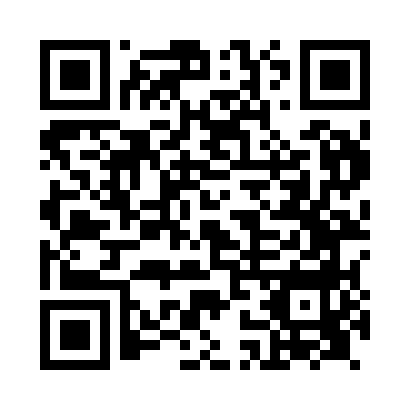 Prayer times for Silsden, West Yorkshire, UKMon 1 Jul 2024 - Wed 31 Jul 2024High Latitude Method: Angle Based RulePrayer Calculation Method: Islamic Society of North AmericaAsar Calculation Method: HanafiPrayer times provided by https://www.salahtimes.comDateDayFajrSunriseDhuhrAsrMaghribIsha1Mon2:564:411:126:549:4211:272Tue2:574:421:126:539:4211:273Wed2:574:431:126:539:4111:274Thu2:584:441:126:539:4111:265Fri2:584:451:126:539:4011:266Sat2:594:461:136:539:3911:267Sun3:004:471:136:529:3911:268Mon3:004:481:136:529:3811:259Tue3:014:491:136:529:3711:2510Wed3:014:501:136:519:3611:2411Thu3:024:511:136:519:3511:2412Fri3:034:521:136:509:3411:2413Sat3:034:541:146:509:3311:2314Sun3:044:551:146:499:3211:2315Mon3:054:561:146:499:3111:2216Tue3:064:581:146:489:3011:2217Wed3:064:591:146:489:2811:2118Thu3:075:001:146:479:2711:2019Fri3:085:021:146:469:2611:2020Sat3:095:031:146:459:2411:1921Sun3:095:051:146:459:2311:1822Mon3:105:061:146:449:2111:1823Tue3:115:081:146:439:2011:1724Wed3:125:091:146:429:1811:1625Thu3:125:111:146:419:1711:1526Fri3:135:131:146:409:1511:1527Sat3:145:141:146:399:1411:1428Sun3:155:161:146:389:1211:1329Mon3:165:171:146:379:1011:1230Tue3:165:191:146:369:0811:1131Wed3:175:211:146:359:0711:10